РЕСПУБЛИКА КРЫМРАЗДОЛЬНЕНСКИЙ РАЙОНАДМИНИСТРАЦИЯ БОТАНИЕСКОГО СЕЛЬСКОГО ПОСЕЛЕНИЯПОСТАНОВЛЕНИЕ«09»июля 2019 г.	           	с. Ботаническое			           № 148О проведении публичных слушаний «Об изменении вида разрешенного использования земельных участков на территории   Ботанического сельского поселения Раздольненского района Республики Крым»Руководствуясь Уставом Муниципального образования «Ботаническое сельское поселение», в соответствии с положением о публичных слушаниях в муниципальном образовании Ботаническое сельское поселение, утвержденное решением 2-ой сессией 1 созыва Ботанического сельского совета от 02.10.2014 г.№ 3  ПОСТАНОВЛЯЮ:1. Назначить проведение публичных слушаний «Об  изменении вида разрешенного использования земельных участков на территории   Ботанического сельского поселения Раздольненского района Республики Крым 08.08.2019 года в 10:00 часов в здании дома культуры с.Кумово   по адресу: с.Кумово ул. 40лет Победы,40. 2. Утвердить:2.1. Состав комиссии по подготовке и проведению публичных слушаний.( Приложение№1)2.2. Порядок учета предложений по Проекту и участия граждан в его обсуждении.(Приложение№2)3. Предложения от заинтересованных лиц по вопросам публичных слушаний  «Об изменении  вида разрешенного использования земельного участка на территории   Ботанического сельского поселения Раздольненского района Республики Крым» подавать в письменном виде с указанием фамилии, имени, отчества, паспортных данных и адреса заявителя в администрацию Ботанического сельского поселения по адресу: с.Ботаническое ул. Победы ,1а с 9-00 часов до 17-00 часов каждый день за исключением выходных и праздничных дней.4. Постановление вступает в силу с момента официального обнародования.5. Контроль за исполнением настоящего постановления оставляю за собой.Председатель Ботанического сельского совета – глава администрации 	Ботанического сельского поселения			       М.А. Власевская                                                                                    Приложение 1                                                                                   к постпновлению администрации                                                                                   Ботанического сельского поселения                                                                                     от 09.07.2019года № 148Состав комиссии по подготовке и проведению публичных слушаний Председатель комиссии:Председатель Ботанического сельского совета- глава администрации Ботанического сельского поселенияСекретарь комиссии:Директор МКУ «УОДОМС МО Ботаническое сельское поселение»Члены комиссии:Ведущий специалист по муниципальному имуществу, землеустройству и территориальному планированиюДепутат Ботанического сельского совета Депутат Ботанического сельского совета                                                                                                                     Приложение 2                                                                                           к постановлению администрации                                                                                         Ботанического сельского поселения                                                                                                  от 09.07.2019года № 148ПорядокОзнакомления граждан и принятия предложений от заинтересованных лиц по вопросам публичных слушаний1. Ознакомление граждан с Постановлением «Об изменении вида разрешенного использования земельных участков на территории   Ботанического сельского поселения Раздольненского района Республики Крым», принятие предложений от заинтересованных лиц по вопросу публичных слушаний принимаются по 07.08.2019 года включительно, по рабочим дням с 9-00 до 17-00 в здании администрации Ботанического сельского поселения по адресу: с. Ботаническое ул. Победы,1 а.2. Предложения от заинтересованных лиц по вопросам публичных слушаний Принимаются в письменном виде с указанием фамилии, имени, отчества, паспортных данных и адреса заявителя.3. Администрация Ботанического сельского поселения обеспечивает прием предложений от заинтересованных лиц по вопросу публичных слушаний, их учет в журнале регистрации участников публичных слушаний и передают их для обсуждения в комиссию по их подготовке и проведению. 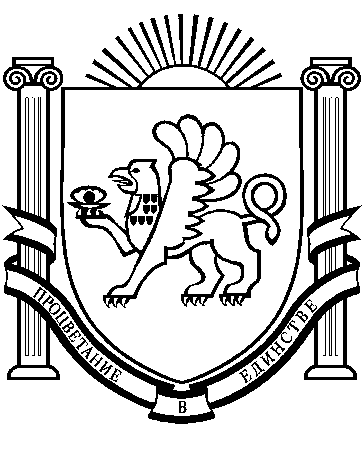 